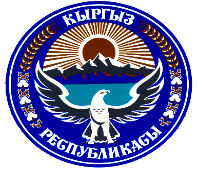 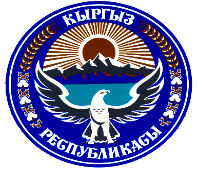                                                                 Т О К Т О МИСФАНА ШААРДЫК  КЕҢЕШИНИН КЕЗЕКТЕГИ VII СЕССИЯСЫ (VI чакырылышы)      2021-жылдын  27-октябры  №1     			 “Лейлек-Тазалык” муниципалдык ишканасынын 2021-жылдын 9 ай ичинде аткарган иштери жөнүндө отчёту.Исфана шаар мэриясынын алдындагы “Лейлек-Тазалык” муниципалдык ишканасынын 2020-жылдын 9 ай ичинде аткарган иштери жөнүндө отчётун угуп жана талкуулап, Кыргыз Республикасынын «Жергиликтүү өз алдынча башкаруу жөнүндөгү» Мыйзамынын 31-беренесине ылайык Исфана шаардык Кеңешинин VI чакырылышынын кезектеги VII сессиясыТОКТОМ   КЫЛАТ:Исфана шаар мэриясынын алдындагы “Лейлек-Тазалык” муниципалдык ишканасынын 2021-жылдын 9 ай ичинде аткарган иштери жөнүндөгу отчёту канаатандырарлык деп табылсын. (Отчёт тиркелет)Көрсөтүлгөн кемчиликтерди четтетуу жагы “Лейлек-Тазалык” муниципалдык ишканасынын жетекчиси З.Узакова жана Исфана шаарынын мэри Ч.А.Рысовго милдеттендирилсин.Ушул токтом шаардык Кеңештин аппаратында каттоодон өткөрүлүп, Исфана шаардык Кеңешинин жана мэриясынын www.isfana.kg расмий сайтына жарыялансын жана Кыргыз Республикасынын Ченемдик укуктук актыларынын мамлекеттик реестрине киргизүү үчүн Баткен облусунун юстиция башкармалыгына жөнөтүлсүн.Бул токтомдун аткарылышын көзөмөлдөө жагы Исфана шаардык Кеңешинин муниципалдык менчик, айыл чарба, жайыт, курулуш, жер, транспорт, коммуникация жана коммуналдык иштери боюнча туруктуу комиссиясына тапшырылсын.Төрага                   	                     Б.Т. Сапаев       Исфана  шаардык Кеңешинин VI чакырылышынын                                                                                             кезектеги VII сессиясынын 2021-жылдын        27-октябрындагы №1 токтомуна тиркеме.      «Лейлек-Тазалык» муниципалдык ишканасынын 9-ай ичинде аткарылган                      жумуштары боюнча                                                         МААЛЫМАТ       «Лейлек-Тазалык» муниципалдык ишканасында  бүгүнкү күндө 35 кызматкер, анын ичинен 6 жооптуу кызматкер, 6 айдоочу, 7 жүктөөчү жумушчу, 2 кассир контролёр,                                      1 агроном-багбан, 1 багбан, 7 дворник, 2 электрик,  2 күзөтчү, 1 техничка эмгектенет.       «Лейлек-Тазалык» муниципалдык ишканасы негизинен Исфана шаарынын  санитардык абалын кароо, шаардын көрктөндүрүү жагын, түнкү жарыктарды жана келишим түзгөн  мекеме ишканаларды  жеке кожолуктарды тейлеп тазалыкты камсыздайт. Бүгүнкү күндө  “Лейлек –Тазалык” муниципалдык ишканасында 10 даана авто унаалары бар. Алар:1. МТЗ -82/1 экскаватор бул да жарактуу абалда төрт дөңгөлөк алуу керек жана Нш-100 менен шлангасын, ошондой эле  передогун жаңылоо керек  .2. Газ-3309 мусоровоз  авто унаасы жарактуу абалда кээ бир жерлерине ремонт керектелет.  Төрт даана дөңгөлөк, аккумулятор алуу керек жана моторун  жаңылоо керек.                                                                          3. Газ-53 самосвал  авто уунасы  жарактуу абалда, бирок көп жерлерине ремонт керектелет.    Эки дөңгөлөк,  подъемный цилиндр алуу керек.4. МТЗ-82/1 прицеп трактору жарактуу абалда, бирок дөңгөлөк алуу керек, прицептин тосмолорун жана боковый айнектерин  жаңылоо керек .5. Зил -130 поливалка авто уунасы жарактуу абалда. Төрт дөнгөлөк суу (водиной) насос, стартер, аккумулятор керектелет жана моторун жаңылоо керек. 6. Газ -3309 Вакуум авто уунасы жарактуу абалда, бирок мотордун головкасын оңдоо зарыл жана стартер, насос, аккумулятор алуу  керек.  7. ЮМЗ-6 погрузчик трактору жараксыз абалда. Оӊдоого болбойт баланстан чыгарып, (списать) этүү керек.8. МАЗ самосвал авто уунасы  жараксыз абалда  ондоого болбойт баланстан чыгарып (списать) этуу керек.9. Газ-52 телескопический (Вышка)  авто уунасы  жарактуу абалда, эки даана дөңгөлөк керектелет жана моторун кайрадан жасоо керек.10. Газ-3309 мусоровоз жарактуу абалда.        Жогорудагы техникалардын жардамы менен шаардын тазалыгын камсыздоо, шаардын көчөлөрүнө суу себуу жана гүлдөрдү арчаларды сугаруу, Исфана шаар мэриясы тарабынан даярдап берген баннерлерди илүү, түнкү жарыктардын күйүүсүн, Исфана шаарына караштуу борбордогу айлантманы (Фонтан), түнкү жарыктардын трубаларын краскалоо  жумуштары аткарылды. Ошондой эле  2021-жылга 1243 жеке кожолуктар менен келишим түзүлгөн, мындан сырткары  38 мекеме уюмдар жана коммерциялык түйүндөр менен келишим түзүп, белгиленген график боюнча жумуштар аткарылып, күнүнө 3-4 рейс, кээ бир убакыта 5 рейс таштандылар  алынып чыгууда. Ошондой эле 2020-жылы 1-,2-,3- кварталга, 2021-жыл 1-,2-,3- кварталга түшкөн кирешеси: Салыштырмалуу таблица 2021 жыл 9-айга        Ал эми 9 ай ичинде: акча каражаты жумшалган.       “Лейлек-Тазалык” муниципалдык ишканасы 2021-жылдын 9 ай ичинде Исфана шаар мэриясынан  жана башка мекеме ишканалардан,  ошондой эле чыгаша каттар, баары болуп 96 арыз кат катталган       2021-жылдын 9 ай ичинде «Лейлек-Тазалык» муниципалдык ишканасы төмөнкү жумуштарды аткарды :       Кыш мезгилинде Исфана шаарынын ички жолдоруна  кар көп жаап, тайгак болгон  убактарда жол копсуздугун сактоо максатында, өз убагында шлак жана туз материалдарын себилип турду. Январь, февраль айларында 2 тонна шлак , 800 кг туз төмөнкү көчөлөргө себилди: Кошмуратова, Манас-Ата, И.Раззаков, Салам-Бава, Торокулбай Ата, А.Азизов, Равакана авто унаа жолуна, Курулуш, СССРдин 60 жылдыгы, Восточная, К. Кундузов, Тоголок - Молдо жана Э. Эгембердиев. Көчөлөргө себилген туз менен шлак материалдарына 8 200 сом   акча каражаты жумшалган.         Ошондой эле айлана чөйрөнү көрктөндүрүү жана жашылдандыруу максатында  шаарды  жашылдандыруу үчүн Исфана шаар мэриясына караштуу “Самат” атындагы эс алуу паркына «Лейлек-Тазалык» муниципалдык ишканасы тарабынан парниктерге гүлдүн уруктары өндүрүлүп, көчөттөрүн парктарга жана борбордогу аянтчага, жалпысы 3500 даана гүл эгилди. Шаар ичине 16 даана арча көчөтү  отургузулду. Ошондой эле «Лейлек-Тазалык» муниципалдык ишканасынын жумушчулары тарабынан  “Самат” эс алуучу паркындагы чөптөр орулуп, таштандылары тазаланып,  22 рейс таштанды алып чыгышкан.   Ал эми ишенби, жекшемби күндөрү арчаларга, гүлдөргө суулар койулуп турат. 2021-жылдын 9 ай ичинде чыгарылган таштандылар  январь айы ичи 126 рейс,  февраль 116 рейс, март  143 рейс, апрель 144 рейс, май 132 рейс, июнь 171 рейс ,  июль 106 рейс, авуст 116 рейс, сентябрь 112 рейс таштанды чыгарылган жана мектептерден, балдар бакчаларынан каттуу жана суюук таштандылар, жалпысы болуп  ТБО -1166 рейс (3 498тона) ЖБО-212 рейс (742 тона). Зил авто унасы шаардын борбор көчөлөрүнө эрте менен  жолду тазалоо үчүн 460 рейс (2990 тона) суу себилген жана  МТЗ 82/1 экскаватор 629 саат, Газ-52 вышка 548 саат жумуш аткарган. Зил-130 авто уунасы күнүнө эрте менен 3,4 рейс борбор көчөлөрүнө суу себип чыгууда. Унааларга кеткен күйүүчү майлар  Дт(салярка)-11980 литр , Аи 92 (бензин) -7490 литр сарпталган.          Исфана шаарынын  көчөлөрү,  айылдары түнкү жарыктар менен камсыздалып,  ошондой эле  Лейлек базарынын түнкү жарыктарынын зымдары  алмаштырылып ордуна 1200 метр зымдар тартылып жумушка киргизилди. Исфана шаар мэриясынын каржылоосунун негизинде Исфана шаарына караштуу борбордук аянтындагы боз үйдүн макети  жана И.Раззаковтун трибунасы, түнкү жарыктардын темир трубалары  ак  жана кызыл краскалар менен краскаланды .  «Лейлек-Тазалык» муниципалдык                                                                                                                                        ишканасынын  жетекчисинин  убактылуу милдетин аткаруучусу:                                                  З. Узакова                                                                Т О К Т О МИСФАНА ШААРДЫК  КЕҢЕШИНИН КЕЗЕКТЕГИ VII СЕССИЯСЫ (VI чакырылышы)      2021-жылдын  27-октябры  №2   			“Исфана таза суу” муниципалдык ишканасынын 2021-жылдын 9 ай ичинде аткарган иштери жөнүндө отчёту.Исфана шаар мэриясынын “Исфана таза суу” муниципалдык ишканасынын 2021-жылдын 9 ай ичинде аткарган иштери жөнүндөгү отчётун угуп жана талкуулап, Кыргыз Республикасынын «Жергиликтүү өз алдынча башкаруу жөнүндө» Мыйзамынын 31-беренесине ылайык Исфана шаардык Кеңешинин VI чакырылышынын кезектеги VII сессиясы ТОКТОМ   КЫЛАТ:“Исфана таза суу” муниципалдык ишканасынын 2021-жылдын 9 ай ичинде аткарган иштери жөнүндөгү отчёту канаатандырарлык деп табылсын. (Отчёт тиркелет)Көрсөтүлгөн кемчиликтерди четтетуу жагы “Исфана таза суу” муниципалдык ишканасынын жетекчиси А.Каримовго жана Исфана шаарынын мэри Ч.А.Рысовго милдеттендирилсин.Ушул токтом шаардык Кеңештин аппаратында каттоодон өткөрүлүп, Исфана шаардык Кеңешинин жана мэриясынын www.isfana.kg расмий сайтына жарыялансын жана Кыргыз Республикасынын Ченемдик укуктук актыларынын мамлекеттик реестрине киргизүү үчүн Баткен облусунун юстиция башкармалыгына жөнөтүлсүн.Бул токтомдун аткарылышын көзөмөлдөө жагы Исфана шаардык Кеңешинин муниципалдык менчик, айыл чарба, курулуш, жер, транспорт, коммуникация жана коммуналдык иштери боюнча туруктуу комиссиясына тапшырылсын.Төрага                   	                     Б.Т. Сапаев         Исфана  шаардык Кеңешинин VI чакырылышынын                                                                                             кезектеги VII сессиясынын 2021-жылдын        27-октябрындагы №2 токтомуна тиркеме.Исфана шаар мэриясына караштуу “Исфана-таза суу” муниципалдык ишканасынын 2021-жылдын январь айынан сентябрь айына чейин тогуз айда аткарган иштери боюнчаМААЛЫМАТ            “Исфана таза суу” муниципалдык ишканасында бүгүнкү күндө жалпысынан 23 кызматкер эмгектенишет. Анын ичинен 5 административдик жооптуу кызматкер, 4 кассир- контролёр, 2 техник-түзөтүүчү, 2 суу буруучу, 1 электрик, 5 күзөтчү, 1 тракторист, 1 чарбалык иштер боюнча адис жана 1 тех кызматкер.  “Исфана таза суу” муниципалдык ишканасы Исфана шаар мэриясына караштуу тийиштүү айылдарды жана Исфана шаарындагы мекеме-уюмдарды, мектеп жана бала бакчаларды таза суу менен камсыз кылып келүүдө.          2021-жылдын башынан бүгүнкү күнгө чейин “Исфана таза суу” муниципалдык ишканасына Исфана шаарынын тургундарынан келип түшкөн жазуу түрүндөгү арыздардын саны 65 арыз катталган болсо, баардык арыздарга өз мөөнөтүндө аткарылып  жооп берилди.           2021-жылга Минфинден бекитилип берилген бир жылдык бюджетибиз 5 760 252(беш миллион жети жүз алтымыш миң эки жүз элүү эки) сом, андан 9 ай ичинде элден түшкөн төлөнүүчү төлөмдөр 1 812 508(бир миллион сегиз жүз он эки мин беш жүз сегиз) сом, коммерциялык уюмдардан 108 675(бир жүз сегиз мин алты жүз жетимиш беш)сом, бюджет мекеме ишканалардан 1 099 426(бир миллион токсон тогуз миң төрт жүз жыйырма алты)сом. Жалпы сумма 3 020 609(үч миллион жыйырма миң алты жүз тогуз) сомду түздү.          Эмгек акысына, соц.фондго, салыктарга, коммуналдык иштерге, транспорттук пайдаланууга, админстративдик иштерге жана ондоп түзөө иштерине жалпысынан 2 883 117(эки миллион сегиз жүз сексен үч миң бир жүз он жети)сом чыгымдалды.Январь айында аткарылган жумуштар.“Наристе” балдар бакчасынын суу түтүгү тоңуп калгандыгына байланыштуу, 20 метр шланга алынып, башка жерден суу түтүгү уланып берилди, 560 сом акча каражаты сарпталды.“Токтогул” орто мектебинин алдындагы авто жолдун арыктарына суу тоңуп, асфальтка ашып кеткендигинен ДЭУ – 13 ишканасы менен биргеликте тазалоо иштери жүргүзүлүп, 15 литр бензин, 15 литр солярка иштетилди.Бөзөгулгө кеткен чоң 200 мм трубалар тоңуп калгандыгынан,  суу түтүгүнүн тоңуп калган жерин эритип, суу чыгарылды. 20 литр бензин, 900 сом акча каражаты сарпталды.Ушул айдын ичинде жашоочулар жана суу пайдалануучулар менен пайдаланган ичимдик таза суу үчүн келишимдерди түзүү  иштери жүргүзүлдү.Катуу суук болгондугуна байланыштуу Ак-Чыйыр балдар жатак интернатынын суусу тонуп калгандыгынан 4 күн жумуш убагынын ичинде иштеп, ичимдик таза суу чыгарылып берилди. 15 литр солярка, 500 сом акча каражаты сарпталды.Башкы мечиттин суу түтүгү тоңуп калгандыгына байланыштуу, кыска мөөнөттүн ичинде ремонт иштери жүргүзүлүп, ичимдик суу чыгарылып берилди.МКР 1деги, Стадиондогу скважиналарга ЛРЭСтин талабы боюнча  жаңы заманбап счётчиктер орнотулду. Ар бир счётчик 3200 сомдон болуп, 2 даанага 6400 сом акча каражаты сарпталды.ЕБРР банкы тарабынан каржыланган долбоордун  иш кагаздары даярдалып жөнөтүлдү.                               Февраль айында аткарылган жумуштар.   Шаардагы коммерциялык ишканалардын суу түтүктөрү тоңуп калгандыгына байланыштуу, бардыгына жардам уюштурулуп, суу түтүктөрүнөн суу чыгарылып берилди.Жаштык көчөсүнүн суу түтүгүнө оңдоо-туздөө иштери жүргүзүлүп,  600 сом акча каражаты сарпталды.48 кесиптик лицейдин суу түтүгүнө оңдоо-туздөө иштери жүргүзүлүп, 400 сом акча каражаты сарпталды.Исфана Аэропорттун суу түтүгүнө оңдоо-туздөө иштери жүргүзүлүп,  20 метр шланг, тракторго 15 литр солярка, жалпы 1050 сом акча каражаты сарпталды.Колхоз көчөсүндөгү колодецтин капкагы уурдалгандыгына байланыштуу, кайра сатып алынды. 2000 сом акча каражаты сарпталды.Жаңы Конуштун суу түтүгүнө оңдоо-туздөө иштери жүргүзүлүп, 200 сом акча каражаты сарпталды.Тегирменти суунун башын ондоп, тазалоо иштери жүргүзүлдү.  15 литр бензин, салафан 5 метр-80 сом, темир щётка-50 сом, хомут- 500 сом, бардыгы болуп 1629 сом акча каражаты сарпталды.Голбо – Исфана задвижкасы бузулгандыгына байланыштуу, оңдоо-туздөө иштери жүргүзүлдү- D- 300 мм. 1100 сом акча каражаты сарпталды.Тегирменти-Исфана суу трубасы тешилгендигине байланыштуу, 300 сомго хомут алынып ондолду.Алаканшар участкасында 100мм азбес труба тешилгендигине байланыштуу, оңдоо-туздөө иштери жүргүзүлүп, 250сом акча каражаты сарпталды.Тегирменти суу башында оңдоо-туздөө иштери жүргүзүлүп, 500 сом акча каражаты сарпталды.                 Март айында аткарылган жумуштар.Кошмуратов көчөсү менен Манас көчөсүнүн кесилишиндеги суу түтүгү тешилгенлигине байланыштуу, оңдоо-түздөө иштери жүргүзүлдү. 20 мм полиэтилен шланга жана керектуу нерселер алынды. 270 сом акча каражаты сарпталды.Жаны Конуш айылындагы суу түтүгүнүн сайдан өткөн жериндеги темир трубалар тоңуп, тешилгендигине байланыштуу, кайрадан оңдоо-түздөө иштери жүргүзүлүп, 700 сом акча каражаты сарпталды.Квартал ичинде, сууну дезинфекциялоо иштери СЭС менен биргеликте аткарылды.Жаны – Абад көчөсүндөгү суу түтүгү  тешилгендигине байланыштуу, оңдоо-түздөө иштери жүргүзүлүп, 270 сом акча каражаты сарпталды.Тегирменти-Исфана суу түтүгүнүн суу башында оңдоо-түздөө иштери жүргүзүлдү. Исфана шаар  аймагында өткөрүлгөн аскердик машыгууларга даярдык көрүлдү. Суу кампаларына түнкү жарыктар тартылды. Мешок -720 сомго, кум-600 сомго, лампочка-1680 сом, жалпы сумма-3000 сом акча каражаты сарпталды.ЭББРдин долбооруна документтери кайрадан даярдалып жөнөтүлдү.                              Апрель айында аткарылган жумуштар.Исфана шаар  аймагында өткөрүлгөн аскердик машыгуулар өткөрүлүп, коюлган бардык талаптар аткарылды.Бишкек шаарында ЕБРР банкы менен кредиттик жана гранттык келишимдерге  кол койулду.«Токтогул» мектебинин артындагы сайдагы сел чыгарып таштаган суу түтүгүнүн трубасы койулду.Туракулбой Ата көчөсүндөгү 200 мм азбес труба менен задвижка жылдырылды. 2200 сом акча каражаты сарпталды.Лейлек мамлекеттик админстрациянын имаратынын аймагындагы суу түтүгү оңдолду.МКР 1де скважинанын трансформатору күйүп калгандыгына байланыштуу, спонсордун жардамы менен кайра орнотулду, тепло реле алынып берилди. 1200 сом акча каражаты сарпталды.Чимгендин элинин арызынын негизинде, көчөдөгү суу түтүгү ондолду.Минбай Жалилов көчөсүнүн ДЭУ ишканасынын алдындагы сайдан өткөн суу түтүгү оңдолуп берилди. Май айында аткарылган жумуштар.Восточный көчөсүнүн суу түтүгүнө оңдоо-түздөө иштери жүргүзүлдү.Кошмуратов, Бозогул участкасында суу түтүгү тешилгендигине байланыштуу оңдоо-түздөө иштери жүргүзүлдү.8-май күнү Жайлоого катуу жамгыр, мөндүр жаап, саат 1630да сел болду. «Исфана таза суу» муниципалдык ишканасына караган Тегирменти – Исфана суу түтүгүнүн, Даана участкасынан жана Ай-Көл участкасынан 200 мм трубанын – 16 метр жерин сел бузуп агызып кеткен. Голбо айылынын Эчки-Башы участогунан 100мм азбес суу түтүгүнүн – 250 метр жерин, Чынар – Сай участогунан 200мм темир суу түтүгүнүн  – 22 метр жерин, Бозогул участкасынан 160мм пластмасса суу түтүгүнүн – 16 метр жерин агызып кеткен. Жалпы чыгым: Даана участкасы d–200мм-24м=1метр х 2333сом=55992 сомЭчки башы участкасы d–100мм–250м=1метр х 1500сом=375000 сомЧынар Сай участкасы d–200мм–24м=1метр х 2333сом=55992 сом«Исфана таза суу» муниципалдык ишканасын жалпысынан 502992 (беш жуз эки мин тогуз жуз токсон эки) сом чыгымга учуратты.9-майдан баштап, таза суу түтүктөрүнүн сел алган жерлерин 26-майга чейин оңдоо-түздөө иштери жүргүзүлдү, буга өтө көп каражат жумшалды. Трубанын ичине таш, кум толуп калгандыгына байланыштуу, Ай-Көлдөн – Исфанага чейинки аралыкта, ар 10 метрден кийин трубалар ачылып тазаланды, сынган трубалардын ордуна жаны труба  койулду. 270 литр солярка, 80 литр бензин, Ай-Көл участогуна, 16 метр 200мм темир труба алынды. 16метр х 2000сом=32000(оттуз эки мин) сом карызга, Даана участкасын 8метр 200мм азбес труба, 8метр х 1000сом=8000(сегиз мин) сом, Чынар Сайга 22 метр 200мм темир труба, 22метр х 2000сом=44000 (кырк торт мин) сомдук темир труба койулду. Бөзөгүл участкасына 160мм 16 метр пластмасса, 16метр х 1750сом=28000(жыйырма сегиз мин)сом чыгаша болду. Голбо участкасынан 150мм азбес труба таш тыгылып, 6даана х 4метрден=24метр труба алмашылды. 4метр труба 1500сомдон алынды. Темир трубаларды койууда сварщик жалдап иштеттик, 4-кун сваркага ток жок болгондуктан, движок арендага алып иштетилди, сел алган жерлерде жумушчулар дем алуусуз иштешти, элге суу жеткирилип берилди. МКР-1ге кээ бир күндөрү элге водовоз менен суу жеткирилип берилди. 1рейсине 1000 сомдон жеткирилди. Ошондуктан, май айынан, суу ичкен кожолуктар суу келген жок деп суунун төлөмүн май айына төлөбөй койушту. Бул боюнча акт түзүлүп, мэрияга берилди. Жалпы эмгек акынан сырткары, материалга 106740(бир ж уз алты мин жети жуз кырк) сом сарпталды, бирок акчасы бериле элек, төлөп беребиз деп карызга алынган.Селдин кесепетинен Голбо айылы, МКР-2, Пилол,Пулон, Торокулбой –Ата көчөлөрүнө ичүүчү суу май айында 15-16кун берилбей калды.                            Июнь айында аткарылган жумуштар.Башкы мечиттин астынан труба жарылып, суу чыгып, Токтогул мектебинен кеткен көчөгө агып чыгып, жол коопсуздугун жараткандыгына байланыштуу, оңдоо-түздөө иштери жүргүзүлдү. Сарпталган акча каражаты – 1700сом болду.Чимген, Салкын-Төрдөн суу түтүгүнүн Пост ГАИнын алдынан тешилгендигине байланыштуу, оңдоо-түздөө иштери жүргүзүлүп, калыбына келтирүүдө 2500сом акча каражаты сарпталды.Кошмуратов көчөсүндөгү этаждуу үйлөрдүн  алдындагы көчө түтүгү ремонттолуп, 1700 сом акча каражаты сарпталды.Тегирменти-Исфана суу түтүгүнүгүн башы, тосмолору (ограждениясы) ондолду, 1200сомго зым жана 3-4даана стойка алып койулду.МКР-2ге, Детсад, 60 жылдык жана этаждуу үйлөрдүн алдындагы суу түтүктөрү тешилгендигине байланыштуу, оңдоо-түздөө иштери жүргүзүлдү, чыгымдалган каражат: шланг 32мм-16метр х 45сом = 720 сом, хомут 32мм-10даана х 30сом=300сом, 5даана 25мм х 35сом =175 сом,  шланг 200мм 14метр х 25сом=350сом, изолента 4даана х 50сом= 200сом.  Жалпы чыгаша – 1745(бир мин жети жуз кырк беш) сом. Скважинага задвижка 100мм 2даана х 5000сом =10000 (он мин) сомго койюулду.                                 Июль айында аткарылган жумуштар.ЕБРР Банкынын каржылоосу менен жүргүзүлүп жаткан долбоор боюнча курулушуна долбоорду даярдоо үчүн женип алган  “Гудрофиль” австриялык компаниянын консультанттары келип, долбоор боюнча аткарыла турган жумуштарды, жайына барып макулдашуу иштери жүргүзүлдү.Бозогул участкасындагы суу түтүгүнүн тешилген жерине оңдоо-түздөө иштери жүргүзүлдү.Исфана шаарынын Колхоз көчөсүндөгү суу түтүгү тешилгендигине байланыштуу, оңдоо-түздөө иштери жүргүзүлүп, 750 сом акча каражаты сарпталды.Тегирменти-Исфана суу түтүгүнүн  башында труба тешилгендигине байланыштуу, ошол труба алмаштырылды. 2500 сом акча каражаты чыгаша болду.Чимген айылынын Бозогул участкасындагы көчөдөгү суу түтүгү оңдолду.Жамгыр жана сел келгендигине байланыштуу Тегирменти-Исфана суу түтүгүнүн башына оңдоо-түздөө иштери жүргүзүлдү.Жаштык көчөсүндө таза суунун жарылган трубасы жамалды. 600 сом акча каражаты чыгаша болду.Катар Өрүк участкасында жарылган труба оңдолду. Хомут – 500сом, болт гайка – 150 сом акча каражаты чыгаша болду.2021-жылдын 19-июлунда катуу жаандан сел жүрүп, Ай – Көл участогунан өткөн трубаны  жана Чолгондон келген таза суу түтүктөрүн агызып, бузуп кетти. Токтогул мектебинин астындагы сайда сел алган жерлерди калыбына келтирүү үчүн 30 литр солярка, сварщикке – 6000 сом труба, 8метр – 1 метри 2000сомдон, 16000 сом, трубаны жеткируу учун 800 сом акча каражаты сарпталды.Чолгон суусун ондоого  20 литр солярка, 8метр пластмасса труба, 225 мм 1метри – 1750 сомдон, хомут – 700 сомго, сварка – 400 сом акча сарпталды.Тегирментиге барып ашар өткөрүлдү, трубаларды кумдан тазалоо иштери жүргүзүлдү.Сулукту суу ишканасы Исфана таза суунун Тегирменти суу түтүгүн жарып алгандыктан,  калыбына келтирилди. Акча каражаты Сулукту тарабынан төлөндү.Кошмуратов көчөсүндө жарылган труба ондолду.Стадиондогу скважинанын насосу жакшы иштебей калгандыктан алмаштырылды. 8000 сом акча каражаты сарпталды.Август айында аткарылган жумуштар.МКРдогу Ариповдун корпустун алдындагы жарылган центральный линия оңдолду.Восточный көчөсүндө суу түтүгү ремонттолду. 800 сом акча каражаты сарпталды.Бозогулго кеткен линия оңдолду. 30 литр солярка жумшалды.Чолгон линиясы 40метр жерин, сел узуп, кайра калыбына келтирилди.МКР – 1ге скважинанын трубасынын задвижкасы бузулгандыктан, 1800 сомго жаны задвижка алынып берилди.Бозогул участкасында линияны электриктер жарып алгандыктан, ондоп түзөө иштери жүргүзүлдү.Голбо айылындагы балдар бакчанын алдындагы центральный линия жарылгандыктан,  калыбына келтирилди.Чимгендик Булактан тарткан насос күйүп калгандыктан оңдоо иштери жүргүзүлдү. Бишкектен акысы 20 000 сом, жол киреси 3000 сом болду.Чимгендин элине насос, ремонттоп келгиче башка насос койулуп турду. 1800 сом акча каражаты сарпталды.Лесхоздогу скважинанын вентилдери ремонттолду.Евро банктын проектинен келген адамдар менен 2 кун иштеп, линиялар каралып чыкты.Сентябрь айында аткарылган жумуштар.Проекттин документтерин даярдоо үчүн Ошко барып келдик.Кошмуратов көчөсүндөгү жарылган корпустардын суусуна оңдоо иштери жүргүзүлдү. МКР – 2деги резервуардын ичиндеги задвижка бузулуп, ремонттоо иштери жүргүзүлдү.   1100 сом акча каражаты сарпталды. “Исфана таза суу” МИнын  башчысы:                  А. Каримов                                                                Т О К Т О МИСФАНА ШААРДЫК КЕҢЕШИНИН КЕЗЕКТЕГИ VII СЕССИЯСЫ (VI чакырылышы)      2021-жылдын  27-октябры  №3     			Исфана шаар мэриясынын аймагындагы билим берүү мекемелеринин  кыш мезгилине карата даярдыгы жөнүндө.Исфана шаар мэриясынын аймагындагы билим берүү мекемелеринин кыш мезгилине карата даярдыгы  жөнүндөгү маалыматты угуп жана талкуулап, Кыргыз Республикасынын «Жергиликтүү өз алдынча башкаруу жөнүндөгү» Мыйзамынын 31-беренесине ылайык Исфана шаардык Кеңешинин VI чакырылышынын кезектеги VII сессиясыТОКТОМ КЫЛАТ:Исфана шаар мэриясынын аймагындагы билим берүү мекемелеринин  кыш мезгилине карата даярдыгы жетишээрлик дегээлде аткарылгандыгы белгиленсин. (Маалымат тиркелет)Белгиленген кемчиликтерди четтетүү жагы билим берүү мекемелеринин жетекчилерине жана Исфана шаарынын мэри Ч.А.Рысовго милдеттендирилсин.Ушул токтом шаардык Кеңештин аппаратында каттоодон өткөрүлүп, Исфана шаардык Кеңешинин жана мэриясынын www.isfana.kg расмий сайтына жарыялансын жана Кыргыз Республикасынын Ченемдик укуктук актыларынын мамлекеттик реестрине киргизүү үчүн Баткен облусунун юстиция башкармалыгына жөнөтүлсүн.Бул токтомдун аткарылышын көзөмөлдөө жагы Исфана шаардык Кеңешинин билим берүү, маданият, мамлекеттик тил, каада-салт, саламаттыкты сактоо, социалдык өнүктүрүү жана экология иштери боюнча туруктуу комиссиясына тапшырылсын.             Төрага                   	                     Б.Т.Сапаев        Исфана  шаардык Кеңешинин VI чакырылышынын                                                                                             кезектеги VII сессиясынын 2021-жылдын        27-октябрындагы №3 токтомуна тиркеме.Исфана шаарына караштуу билим берүү мекемелерин 2021-2022- жылдын күз-кыш мезгилине карата даярдыгы боюнча  МААЛАМАТ.	 	Исфана шаарынын аймагындагы билим берүү мекемелерин, шаар мэриясынын калкын 2021-2022- жылдын күз-кыш мезгилдерине даярдоо жана электр тармактары боюнча иштерди жөнгө салуу максатында 2021-жылдын 2-апрелинде Исфана шаар мэриясынын №80  буйругу кабыл алынган. Ушул буйрук менен 2021-2022-жылдын күз-кыш мезгилине карата даярдыктарды уюштуруу боюнча шаар мэриясынын штабынын курамы жана иш-чаралары бекитилген. 	Жогоруда аталган буйруктун негизинде күз-кыш мезгилине даярдык боюнча керектелүүчү көмүрдүн көлөмү ар бир социалдык мекемелер боюнча эсеби такталды. Билим берүү мекемелерин көмүр менен камсыздоо үчүн сатып алууларга конкурс өткөрүү боюнча шаар мэриясынын буйругун негизинде комиссия курамы түзүлгөн. Жалпы суммасы 5,397,400 сомду түзгөн сатып алууларга конкурс өткөрүлдү.  		2021-жылдын 16-июнунда өткөрүлгөн конкурска 1 талапкер “Билал Кара-Суу” ЖЧК катышкан. Конкурстун  негизиндеги баалар:-  БК маркасындагы көмүрдүн 1 тоннасы -  6000 сомду,-  БР маркасындагы көмүрдүн 1 тоннасы – 4100 сомду түзгөн. 	Бардыгы болуп  5,171,500 сомго 1129,5 тонна көмүр сатып алууга келишим түзүлгөн. Анын ичинен:-	БК маркасындагы көмүр 284,5 тонна, -	БР маркасындагы көмүр 845,0 тонна. 		2021-жылдын 4-октябрына карата ташылган көмүр 431,4 тонна же 38,2 %ды түзөт.		Ал эми электр энергиясын үнөмдүү пайдалануу максатында Исфана шаар мэриясы жана шаарга караштуу ар бир билим берүү мекемелери жана башка социалдык объекттер боюнча электр энергиясын лимиттери бөлүштүрүлүп бекитилип берилген. Исфана шаар мэриясы жана шаарга караштуу социалдык обьекттердин лимити 2021-жылга жалпы 1268,3 миң кВт болуп түзүлгөн.	2021-2022-окуу жылынын кыш мезгилине карата билим берүү мекемелерине 85800 сом акча каражаты каралып электр жабдууларын, түйүндөрүн жана ички электролинияларын электротехникалык лабораториядан өткөрүлдү.	Билим берүү мекемелериндеги от казандарды жылуулук берүүгө даярдоо боюнча №1 Гимназия интернатына жана “Наристе” балдар бакчасына жаңы от казан сатып алууга конкурска тиешелүү иш-кагаздары даярдалып сатып алууларга жарыя берүүгө тапшырылды. 	Азыркы учурда билим берүү мекемелеринин берген табыштамаларынын негизинде кышка карата керектелүүчү чарбалык материалдарды жана буюмдарды сатып алуу боюнча иш-аракеттер жүргүзүлүп, алынуучу товарлардын тизмелерин тактоо, бааларга мониторинг жүргүзүү жана техникалык сыпаттамалары иштелүүдө.		Билим берүү тармагы боюнча башкы адис:			Хабибуллаев З.                                                                Т О К Т О МИСФАНА ШААРДЫК  КЕҢЕШИНИН КЕЗЕКТЕГИ VII СЕССИЯСЫ (VI чакырылышы)      2021-жылдын 27-октябры  №4     			Жергиликтүү бюджетке түшүүчү салыктардын өлчөмүн бекитүү  жөнүндө.Исфана шаар мэриясынын Жергиликтүү бюджетке түшүүчү салыктардын  өлчөмүн бекитүү  жөнүндө сунушун угуп жана талкуулап, Кыргыз Республикасынын «Жергиликтүү өз алдынча башкаруу жөнүндө» Мыйзамынын 31-беренесине ылайык Исфана шаардык Кеңешинин VI чакырылышынын кезектеги VII сессиясы ТОКТОМ   КЫЛАТ:Жергиликтүү бюджетке түшүүчү салыктардын өлчөмү тиркемеге ылайык бекитилсин. (Тиркеме тиркелет). Ушул токтом шаардык Кеңештин аппаратында каттоодон өткөрүлүп, Исфана шаардык Кеңешинин жана мэриясынын  www.isfana.kg расмий сайтына жарыялансын жана Кыргыз Республикасынын Ченемдик укуктук актыларынын мамлекеттик реестрине киргизүү үчүн Баткен облусунун юстиция башкармалыгына жөнөтүлсүн.Бул токтомдун аткарылышын көзөмөлдөө жагы Исфана шаардык Кеңешинин бюджет, экономика, өнөр жай жана инвестиция иштери боюнча туруктуу комиссиясына тапшырылсын.		Төрага                   	                     Б.Т. Сапаев       Исфана  шаардык Кеңешинин VI чакырылышынын                                                                                             кезектеги VII сессиясынын 2021-жылдын        27-октябрындагы №4 токтомуна тиркеме.Жергиликтүү бюджетке түшүүчү салыктардын өлчөмүн бекитүү жөнүндө таблицаИсфана шаар мэриясынын кирешелер боюнча башкы адиси				Ж.Абдуллаев.                                                                 Т О К Т О МИСФАНА ШААРДЫК  КЕҢЕШИНИН КЕЗЕКТЕГИ VII СЕССИЯСЫ (VI чакырылышы)      2021-жылдын  27-октябры  №5     			Лейлек аймактык шайлоо комиссиясынын резервине талапкерлерди сунуш кылуу  жөнүндө.Кыргыз Республикасынын “Кыргыз Республикасынын Шайлоо жана референдум өткөрүү боюнча шайлоо комиссиялары жөнүндөгү” Мыйзамынын 19-беренесинин 1-бөлүмүнө жана Кыргыз Республикасынын Шайлоо жана референдум өткөрүү боюнча борбордук комиссиясынын 2011-жылдын 8-июлундагы №7 токтому менен бекитилген “Шайлоо комиссияларын түзүү жана таратуу тартиби жөнүндө” Жобонун 2-бөлүмүнүн 7-пунктуна ылайык Исфана шаардык Кеңешинин VI чакырылышынын кезектеги VII сессиясы ТОКТОМ   КЫЛАТ:Кыргыз Республикасынын Шайлоо жана референдум өткөрүү боюнча борбордук комиссиясына Лейлек аймактык шайлоо комиссиясынын резервдерине тиркемеде көрсөтүлгөн талапкерлер сунуш кылынсын. ( Талапкерлердин тизмеси тиркелет).Ушул токтомду бекитип берүү жагы Кыргыз Республикасынын Шайлоо жана референдум өткөрүү боюнча борбордук шайлоо комиссиясынан суралсын.Ушул токтом шаардык Кеңештин аппаратында каттоодон өткөрүлүп, Исфана шаардык Кеңешинин жана мэриясынын  www.isfana.kg расмий сайтына жарыялансын жана Кыргыз Республикасынын Ченемдик укуктук актыларынын мамлекеттик реестрине киргизүү үчүн Баткен облусунун юстиция башкармалыгына жөнөтүлсүн.Бул токтомдун аткарылышын көзөмөлдөө жагы Исфана шаардык Кеңешинин мыйзамдуулук, башкаруу, жаштар, спорт жана депутаттык этика иштери боюнча туруктуу комиссиясына тапшырылсын.                       Төрага                   	                     Б.Т. СапаевИсфана  шаардык Кеңешинин VI чакырылышынын                                                                                             						кезектеги VII сессиясынын 2021-жылдын        						27-октябрындагы №5 токтомуна тиркеме.Лейлек райондук Аймактык шайлоо комиссиясынын курамын жана резервин түзүүгө Исфана шаарынын жана шаарга караштуу айылдардын тургундары  жана эмгек жамааттары тарабынан  сунушталган талапкерлердин сапаттык курамы		Исфана шаардык Кенешинин жооптуу катчысы:                                                                                          З.Туяков№Техникалардын аталышыЖылыМам-к номерТехникалардын абалыКорутунду1МТЗ-82/1 экскаватор2011299 ASЖарактуу 2Газ-3309 мусоровоз201101-18ALЖарактуу3Газ-53 самасвал19831721 Ош МЖарактуу4МТЗ-82/1прицеп20088735 ASЖарактуу5Зил поливалка1986369*177 Х/ОЖарактуу6Газ -3309 Вакуум200701-17 ALЖарактуу7ЮМЗ-6 погрузчик1981Б/нЖараксыз 8Газ-52 телоскопичиский19851624 Ош ЛЖарактуу9МАЗ самасвал1998 I. 5220 S.Жараксыз 10Газ-3309 мусоровоз2020 482 АSЖарактуу№Аталышы2020-жыл2021-жылАйырмасы %Корутунду 1Мекеме ишканалардан1543145632297992-38,72Кожолуктардан45023241596034272-92,33Исфана шаар мэриясынан10424404Коммерциялык түйүндөр8694117201085069197,8Жалпысы:6914871686732995245243,9№АталышыСуммасы1Эмгек  маянага3 157 2132Соц фонд483 2363Киреше салыгы155 9444Күйүүчү, майлоочу майларга974 0005Тамак ашка84 3006Электр энергияга402 6727Иш сапарына  45 7408Авто тетиктерине  30 0009Чарба буюмдарына18 200№ Аталышы Салыктын түрү 2019-2021 жылга 2022-2024 жылга1Жер салыгы (үлүш)Суулу 327,67327,671Жер салыгы (үлүш)Кайрак 48,6048,601Жер салыгы (үлүш)Көп жылдык дарак227,60227,601Жер салыгы (үлүш)Чөп чабынды 24,3024,301Жер салыгы (үлүш)Жайыт 7,77,72Айыл чарбасына арналбаган жер салыгы Коэффицент Кз- 1Кз- 13Тамарка салыгыКоэффицентКз- 1Кз- 1к/№      Ф.А.А.Туулган          жылы, күнүБилимиУлуту  Жынысы Иштеген  жери,КызматыШайлоо системасындагы  эмгек тажрыйбасыэмгек тажрыйбасыКим тарабынан көрсөтүлгөнТелефон номериДареги1Мустапакулов Аширали Атамуратович28.10.1985Жогорку  КыргызЭркек Лейлек РайОО бухгалтер-МСУ  0777853385Исфана шаары 2Уснидин уулу Суйоркул17.06.1990Жогорку Кыргыз Эркек Лейлек РайОО бухгалтер-МСУ0702681468Кара-Таш айылы3Мустапакулов Мырзабек Абдиллаевич01.05.1973Жогорку Кыргыз ЭркекВетврач-МСУ  0778614989Тайлан айылы 4Кулдашева Хаетхон Атабековна09.10.1975ЖогоркуӨзбекАял «Лейлек-Тазалык» оператор-МСУ0227818135Исфана шаары 5Бердикулов Нуртилек Сапарбекович07.04.1996ОртоКыргызЭркек Кыргызтелеком АОО-МСУ  0223333396Исфана шаары  Касым-Ата к 37 6Ибрагимов Зайитбек Кубанычбекович10.03.1990ЖогоркуКыргыз Эркек  Убактылуу иштебейт-МСУ0776100390Исфана шаары р.Темирбаева к 